SHAMEED 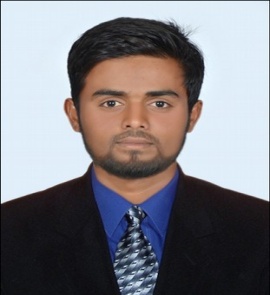 B.E (Civil), shameed-392807@2freemail.com Objectives	Seeking an opportunity in an organization as “Civil Engineer” where my talent in various aspects of Civil Engineering can be effectively utilized to improve business operations that can contribute to the organization success.Professional QualificationProfessional QualificationDegreeUniversityDurationBE(Civil)Visveswaraya TechnologicalUniversity, Belgaum, Karnataka2014-2017Diploma (Civil)C.V. Charantimath Rural Polytechnic , Hunagund,Karnataka(Technical Board Bangalore)2011-2014SSLCKarnataka Secondary Board, Bangalore, Karnataka2008-2011Work ExperienceWork ExperiencePositionSite EngineerPeriodJuly 2017 to 15 June 2019PlaceBangalore,KaranatakaProjectBuilding and Factories,SAP PH-4 Project.CertificationCertificationCourse NameInstituteAUTO CAD 2D (AUTODESK)CENTER CAD, Karnataka, IndiaIT ProficiencyIT ProficiencyMS OfficeMicrosoftWord, MicrosoftExcel, MicrosoftPowerPoint, etc.Operating SystemWindowsInternetSurfing, Emails, Search Engines etc.Software’sOutlook.Professional Skills/Responsibilities	Understand and execute project as per DRAWING.	Calculating the Quantity and Cost of material used for the PROJECTS.	Check the shuttering and reinforcement according to Structural and ArchitecturalDrawings before commencement of concreting works.	Check the quality of Structural works at Site.	Timely arrangement of the material, manpower and equipments needed for the work.	Day to day planning of activities at site with reference to PROJECTS.	Coordinate with Architects,Structural MEP and other disciplines.	Supervising the Execution activities at SITE.	Inspection of material received at site for its QUALITY.	Reporting any issues related to project progress to the concerned on regular basis	Coordinating with Quantity Surveyor for weekly billing and submission	Sending daily reports to Reporting Manager.Proficiency from Academic Qualification	Having knowledge of Quantity surveying. It includes construction cost and contracts. Servicesprovided include Cost Planning and Commercial Management throughout the entire life cycle of the project from inception to completion.	Having exposure to Construction Technology. which includes performing Slump Test, Compaction factor test, Impact Test, Specific Gravity, Bulk density, Fineness and Soundness ofthe cement, Initial and Final setting time of Cement, etc.	Having knowledge of RCC. It includes Columns, Beams, Staircase, Slabs, etc.	Having knowledge of Estimation. It includes how to estimate a building by using differentmethods such as Long wall method, Short wall method, Centerline method.	During survey a special advanced instrument Total station. It is used for road projectand railway project and also taking the center line of the building, etc.	Having knowledge of finding Shear Force, Bending Moment. When the load is applied on amember such as Beams, Walls, Columns, Slabs, etc.Personal DetailsPersonal DetailsNameShameed GenderMaleDate of Birth10-07-1995Marital StatusUnmarriedReligionIslamLanguage KnownEnglish , Urdu , Kannada , HindiDriving LicenseValid Driving License Of India